From Georgetown University's tribute to Cedric Galia AsiavugwaCedric was born and raised in Mombasa, Kenya, and graduated from the University of Zimbabwe with a B.A. in Philosophy, with highest honors. His commitment to issues of social justice, especially serving refugees and other marginalized groups, led him to Zimbabwe, Kenya, Uganda and Tanzania. Among his many accomplishments, he helped found a community-based organization that addresses the protection of vulnerable women and children fleeing the war in Somalia, researched issues ranging from international conflicts to food security across East Africa, served as the Editor-in-Chief of the philosophy journal Chiedza, and directed a television series on peace and reconciliation.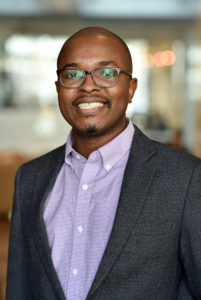 Deeply committed to Catholic and Jesuit education, Cedric also spent eight years in the US and in Africa discerning a religious vocation as a Jesuit Scholastic.  At Georgetown, he was a beloved member of Georgetown’s Campus Ministry offices and an intern in the Law Center’s Campus Ministry office. Cedric’s deep commitment to social justice informed his many pursuits at the law school. A Blume Public Interest Law Scholar, a Global Law Scholar and a Pedro Arrupe, S.J. Scholar, Cedric was studying toward a joint J.D.-LL.M. degree in International Business and Economic Law. This semester, he was enrolled in the Center for Applied Legal Studies clinic, assisting refugee clients seeking asylum in the United States. Last year, he participated in the International Women’s Human Rights Clinic. Cedric’s goal was to return to Kenya after his studies to pursue a career promoting the rights of refugees in East Africa and beyond.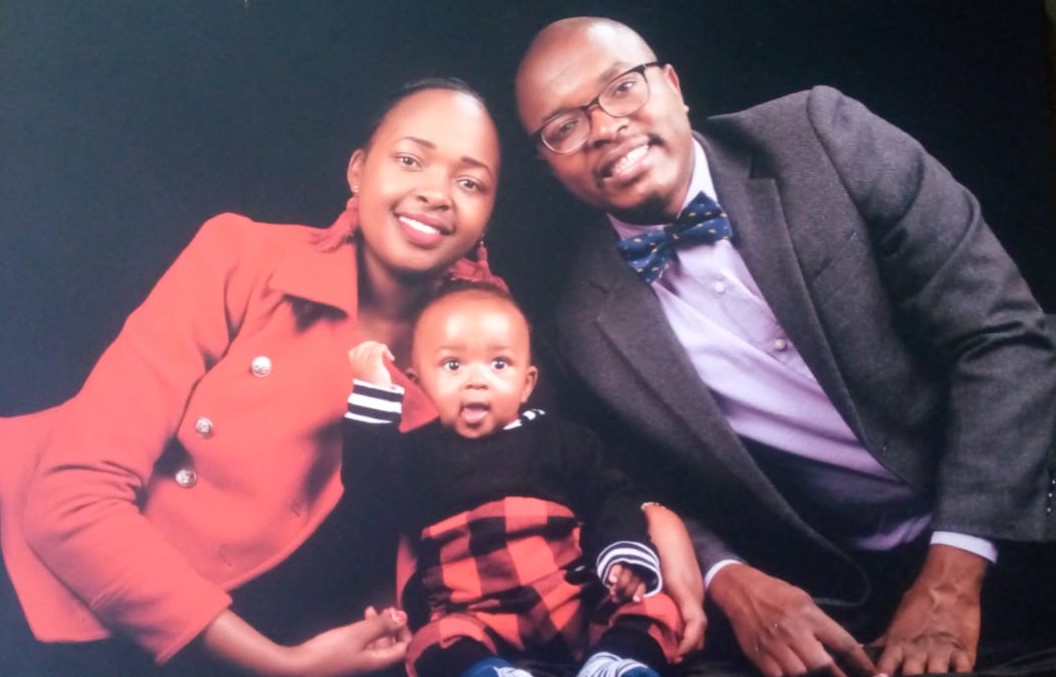 